- Bericht met nieuwe opmaak -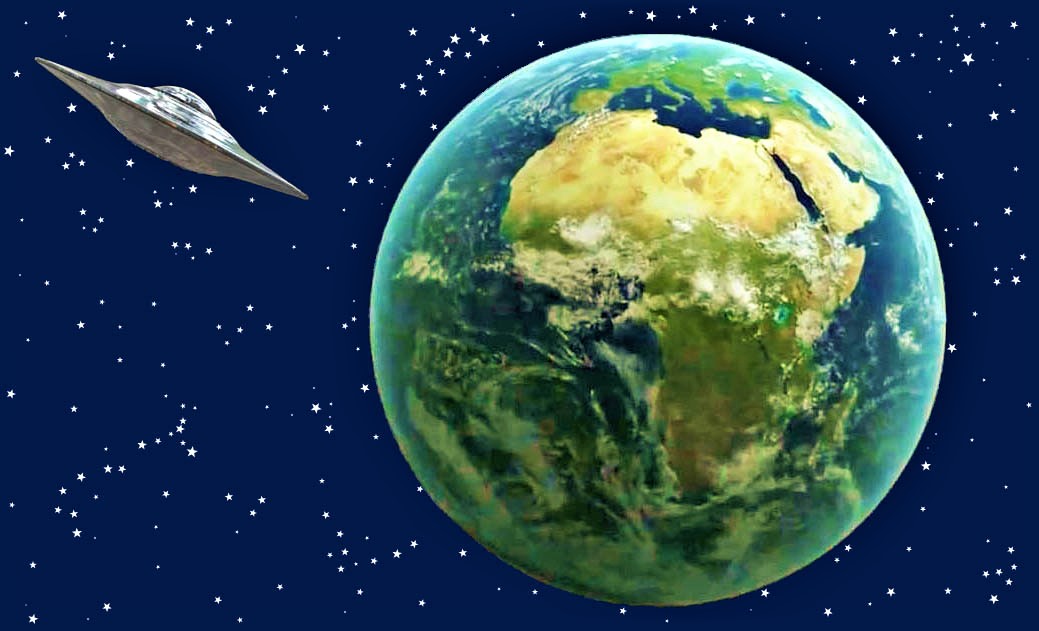 Serieuze instructies van een buitenaardseEen buitenaards wezen uit een ver melkwegstelsel vertelt ons mensen over het door God gegeven gebruik van geestelijk hoog ontwikkelde geallieerde buitenaardse wezens die op verschillende partieel-materiële planeten leven maar nog steeds in de Fallein zijn.Zij werken samen in het hemelse heilsplan en in een vreedzame missie van hulp voor het heil van de mensheid en onze planeet, zonder zich te mengen in ons vrije leven.*    *    *Gegroet, jullie mensen met de oprechte intentie om terug te keren naar het hemelse wezen!Opnieuw spreekt de Christus tot jullie innerlijke menselijke wezens in het Ik Ben woord van liefde, dat Ik geef door middel van een boodschapper die mijn hoog vibrerende hemelse lichttaal kan opnemen in zijn tamelijk wijd gezuiverd ziel-menselijk bewustzijn. Er gebeuren veel gebeurtenissen op jullie planeet en in jullie zonnestelsel waarvan jullie hartelijke, spiritueel open mensen weinig weten of zich totaal niet bewust zijn. Maar erover leren kan nuttig zijn om tot nieuwe inzichten te komen en een groter geestelijk onderscheidingsvermogen. Dan geef ik, Christus, behorend tot de onpersoonlijke celestiale Ik Ben Liefde Unie, mijn woord van licht aan een buitenaards wezen dat vrijwillig mijn lichtboodschapperstaak heeft aanvaard die hem vandaag wordt aangeboden. Het komt uit een gedeeltelijk materieel kosmisch rijk en is werkzaam in het hemelse heilsplan. Bovendien begrijpt zij hoe mijn taal van licht in beelden kan worden vastgelegd en aan de boodschapper kan worden doorgegeven volgens zijn bewustzijn.Maar eerst vraag ik de gevoelige menselijke wezens, wees niet bang voor de hartelijke buitenaardse wezens, jullie broeders en zusters van de hoog vibrerende, met licht gevulde sterrenstelsels buiten jullie zonnestelsel, die de taak op zich hebben genomen om jullie mensen op verschillende manieren te helpen. Zij voeren hun missie uit buiten jullie planetaire levenssfeer, zodat jullie je ongestoord spiritueel kunnen ontwikkelen. Hun taak is geheel belangeloos en neutraal opgezet, zonder enige inmenging in het wereldgebeuren en ook niet in het vrije leven van die mensen die hartelijk met mij, de onpersoonlijke universele geest van liefde in de Ik Ben, in hun innerlijke wezen in verbinding treden, omdat zij geestelijk willen rijpen en dichter bij het hemelse leven willen komen. Voordat ik mijn Christus-woord van licht in de Ik Ben liefdesstroom na een korte briefing overhandig aan een buitenaardse helper uit de semi-stoffelijke rijken, die de boodschap op het telepad kan doorgeven aan degene die na mijn goedkeuring de uitzending doet, wordt aan degene die de uitzending doet door mij gevraagd of hij het in zichzelf wil ontvangen. Ik stel hem deze vraag altijd voordat de uitzending begint en laat hem volledig vrij beslissen. In dit verband vraagt mijn vrije universele geest van liefde u te overwegen of u mijn hemelse woord van licht over het buitenaardse en de boodschapper wel of niet wilt lezen.Om de vrijheid nooit te schenden, vraagt het buitenaardse wezen, een hemelse helper van licht - die helpt in het kosmische verlossingsplan bij de terugkeer van alle gevallen wezens van de schepping - u ook via mij of u zijn telepathische boodschap wenst te horen. Zo ja, dan bent u van harte uitgenodigd het bericht te lezen. De transmissie van het bericht gebeurt als volgt: In het onzichtbare staan hemelse beschermings- en controlewezens naast de boodschapper, die de stroom van de beeldboodschappen controleren en storende trillingen van buitenaf trachten te verwerpen. Samenwerkend sturen zij de lichtstromen, die mijn hemelse boodschap bevatten, naar het bovenbewustzijn van de mens, in dit geval de omroeper, en proberen de geestelijke beeldtaal om te zetten of te vertalen in woordbegrippen van de menselijke taal. Dit gebeurt na mijn goedkeuring en onder mijn hoede, alsook zonder tussenkomst van een bezwaarde aardgebonden ziel. Een zuivere geestelijk-goddelijke inspiratie en een telepathische gedachtenimpuls vinden altijd in deze vorm plaats.Alles wat u mensen wordt overgebracht vanuit het hemelse Wezen en vanuit de hoog vibrerende deelstoffelijke sferen kan u behulpzaam zijn voor verlichting en nieuwe inzichten om niet te wanhopen in deze geestelijk verwarde aardse tijd met de toename van verwoestende rampen. Wie zich in zijn innerlijk op één lijn stelt met mijn hemelse liefdekrachten, zal nu in de aardse eindtijd op verschillende manieren geholpen worden om zijn moeilijke leven redelijk te doorstaan. Daardoor zal ook zijn trilling zielsmenselijk worden verhoogd en zal hij in staat zijn gevaren van buitenaf veel sneller te onderkennen en tijdig te ontwijken of zich ertegen in veiligheid te brengen. Door zijn oprechte bereidheid om positief te veranderen, slaagt hij er bovendien geleidelijk in zich bewust te worden van de goede of slechte karaktereigenschappen en gedragingen die zijn leven tot nu toe min of meer hebben gekenmerkt. Ik help zo'n oprecht en hartelijk mens om zichzelf van binnenuit te herkennen en zich te bevrijden van vele onwettige lasten.Wie door zijn innerlijke wending tot mij, de Christus in de Ik Ben, nu openstaat voor de hemelse liefdekrachten die enorm naar je toe stromen en voor een nieuwe en verruimde geestelijke kennis, zijn zielsmenselijk bewustzijn breidt zich voortdurend uit. Hierdoor zal hij nieuwe inzichtelijke geestelijke kennis opdoen, niet alleen voor zijn aardse leven, maar vooral voor zijn regelrechte hemelse terugkeer. Maar maak alstublieft niet de fout van veel geestelijk zoekende God-liefhebbende mensen die ten onrechte denken dat zij geestelijk sneller kunnen rijpen in religieuze of spirituele groepen, waar hun leiders het voor het zeggen hebben en zich het recht toe-eigenen om zichzelf boven anderen te plaatsen. Zonder het te beseffen, binden zulke mensen zich aan de religieuze leer en aan de mensen van de religieuze groep. Maar dit voorspelt niet veel goeds voor hen, want na hun aardse leven zal hun innerlijke ziel door de magnetische krachten van dezelfde trilling worden aangetrokken naar een buitenwereldse religieuze planeet. Daar zal haar verblijf wellicht vele kosmische eonen duren, en het zal lang duren voordat zij het innerlijke gevoel krijgt vrij en onafhankelijk van een religieuze leer en haar leider te willen leven. Daarom vraag Ik jullie oprecht om weer vrije en onafhankelijke kosmische wezens te worden, die hun leven zelfstandig besturen, zoals jullie eens in de hemelse wezens leefden vele eonen geleden!Waarlijk, de hemelse oerzon, de energiegever van al het kosmische leven, is reeds intens gericht op de herschikking van uw zonnestelsel en de planeet Aarde, zodat het aardse leven niet veel langer op deze wijze kan blijven voortbestaan. Dit betekent dat u zich in de laatste aardse fase bevindt voordat de Aarde door buitenaardse wezens wordt ontruimd. Maar hun tussenkomst kan veel vroeger noodzakelijk worden, indien er zich een plotselinge polssprong voordoet, die uw leven uiterlijk en ook geestelijk totaal zou veranderen. Mijn woorden uit goddelijke ernst moeten in u weerklank vinden, zodat u nu streeft naar een geestelijk nieuwe, positieve richting in uw leven, die u weer een stukje dichter bij het hemelse leven zal brengen. Accepteert u mijn oprechte verzoek?Sinds lange tijd roep en vermaan ik de geïncarneerde hemelse broeders en zusters tot bekering van de hemelse Ik Ben liefdesvereniging door herauten van mijn liefdestaal! Toon berouw in deze laatste apocalyptische fase van het leven. Opdat jullie je nog meer bewust zouden worden van de zeer ernstige aardse tijd, heb ik een buitenaards wezen (kosmische helper), dat graag met jullie communiceert, gevraagd een boodschap aan jullie over te brengen. Samen met zijn vrienden uit de halfstoffelijke rijken, die zich tot dusver in het onzichtbare hebben ingespannen om u te steunen en u onbaatzuchtig te hulp te komen in kritieke aardse situaties, is hij steeds vaker actief.De buitenaardse wezens willen u nu iets vertellen vanuit hun vrijwillig aangenomen kosmische verlossingsplantaak, aangezien zij gericht zijn op de verlossing van alle zielen en menselijke wezens. Zij werken verenigd met andere wezens die in verschillende zonnestelsels en bewustzijnsgebieden van het Valwezen leven. Hun reddings- of evacuatieplan bevat verschillende taken die zij al vele tientallen jaren op de achtergrond en zonder inmenging in het leven van de mensen uitvoeren. Zij zijn reeds lang voorbereid om met hun ruimteschepen - verschillend van vorm en uiterlijk - te evacueren in geval van een aardse ineenstorting, d.w.z. een verwoestende catastrofe, waarna geen mens meer op Aarde kan leven, die mensen wier bewustzijn hoger trilt of die vrij dicht bij hun vredelievende en hartelijke gezindheid zijn gekomen. Onder hen zullen ook geestelijk voorbereide goedhartige mensen zijn, wier zielen besloten hebben op aarde te werken voor het hemelse heilsplan om op verschillende manieren het goede tot stand te brengen. Mijn hemelse lichttaal is nu overgenomen door een buitenaards wezen uit een ver melkwegstelsel en biedt u, hartelijke mensen, een boodschap aan die bedoeld is om u aan te zetten tot een meer vooruitziende blik. Als jullie erin slagen de betekenis te vatten, dan zal Ik, jullie hemelse broeder Christus, die Zichzelf aan jullie heeft meegedeeld uit de hemelse liefdesvereniging van de Ik Ben en die consubstantieel met jullie is, tevreden zijn.*    *    *Een buitenaards wezen neemt nu de transmissie van de boodschap over, die in telepathische beelden via zuiver beschermende en controlerende wezens aan de boodschapper wordt doorgegeven. Dit gebeurt met de goedkeuring van de hemelse geest van liefde in de Ik Ben.Dus, bij wijze van begroeting, mag ik me voorstellen aan jullie spiritueel georiënteerde, hartelijke mensen:Door het aanbod van de hemelse geest van liefde ben ik, voor jullie een buitenaards wezen dat van een glorierijke en met licht gevulde planeet van een niet zo sterk verdicht valniveau komt, nu gemachtigd een boodschap aan jullie innerlijke menselijke wezens over te brengen, zodat jullie over de laatste toestand van de aardse eindtijd worden ingelicht en je bewust worden van hoe de zaken er voor jullie en jullie aarde voor staan. Waarlijk, zij wordt zeer gekweld door uw tegenstrijdige duistere gedachten, woorden en zelfzuchtige levensstijl, alsmede door inmenging in haar innerlijk leven. Dit heeft ook een ernstig effect op uw zonnestelsel, want de negatieve krachten die u creëert, tasten reeds het gehele netwerk van uw zonnestelsel aan. Dit betekent dat de tegengestelde duistere trillingen de binnenste subtiele aardkern reeds zo massaal beïnvloeden dat deze nauwelijks de hemelse krachten kan absorberen die nodig zouden zijn om haar op te laden. Maar aangezien dit energieproces zeer belangrijk is voor het behoud van de planeet en voor de stabilisatie van haar magnetische velden en polen, bestaat het gevaar dat de polen hun positie niet langer kunnen behouden en dat de aarde plotseling kan kantelen. Dit betekent dat de Aarde daardoor niet langer bewoonbaar zal zijn. Deze verwoestende gebeurtenis kan zich elk moment voortijdig voordoen. Bovendien wordt het aardse leven bedreigd door verschillende gevaren waarvan u nog weinig weet, omdat u het kosmische overzicht mist en de energetische en functionele verbindingen in uw zonnestelsel nog niet hebt ontcijferd. Helaas hebben jullie nog niet begrepen hoe jullie je planeet liefdevol kunnen behandelen of hoe jullie de tegenstellingen kunnen stoppen die de voor jullie onzichtbare levensprocessen binnenin de Aarde en in de atmosfeer van de Aarde verstoren. Daarom komen er voortdurend nog ergere en grotere catastrofes op je af. Grote natuurgebieden en steden worden nu al verwoest en de mensen die er wonen moeten vluchten om zich in veiligheid te brengen. Meer en meer mensen zullen hun bezittingen verliezen en vrezen voor hun leven of op tragische wijze sterven.Ook al gebeuren er steeds meer rampen op deze wereld en staat uw aardse leven aan grotere gevaren bloot, toch vraagt de hemelse geest van liefde door mij aan de innerlijke mensen om ondanks alles niet bang te zijn, maar de innerlijke rust te bewaren. Wij buitenaardse wezens proberen vanuit de achtergrond alles te doen om te voorkomen dat het ergste op Aarde gebeurt tot de poolsprong of tot de planeet onbewoonbaar wordt. We hebben alles gedaan voor dit moment. Samen met andere buitenaardse broeders en zusters, zullen wij u volgens de goddelijke instructies helpen in het genoemde uur X (voortijdig polsstokspringen). Zelfs voordat er een verwoestende catastrofe op aarde plaatsvindt, zullen wij er zijn, maar we weten niet wanneer dat zal zijn. Dit hangt af van de energetische situatie van de planeet en in de eerste plaats van de door de mensen uitgezonden tegen-trillingen, die een storende invloed hebben op het gehele zonnestelsel, maar vooral een zeer negatieve uitwerking hebben op het magnetisch veld van de aarde. Dit is bepalend voor hoe lang je nog op de planeet Aarde kunt leven. Als je zielstrilling door wereldse negatieve gebeurtenissen in korte tijd snel zinkt, dan wordt het heel bedreigend voor je.Als het zover zou komen dat uw lage trilling een enorm dieptepunt zou bereiken, zouden de negatieve inputs in de atmosferische kronkellagen de inwendige en oppervlakte magnetische velden beïnvloeden, waardoor wanorde zou ontstaan in de atmosfeer en in het stabilisatiesysteem van de aardpolen. Dit zou betekenen dat de polen plotseling vele kilometers zouden verschuiven, waardoor een enorme vloedgolf de planeet zou overspoelen. Dit zou genoeg zijn om je mooie blauwe, ooit wonderbaarlijk lichtgevende oerplaneet van pure schepping te overspoelen. Er is dus een voortdurend gevaar dat deze catastrofe zich op het volgende kosmische moment zal voordoen. Maar wij buitenaardse wezens zijn al lang voorbereid op een verwoestende aardse catastrofe, want wij kunnen precies zien hoe het met uw aarde en haar atmosfeer gesteld is door hun deeltjesstatus. Jullie zullen ook van ons weten dat jullie zonnestelsel - waarin eens, vele kosmische eonen geleden, elke planeet werd bewoond door verschillend uitziende wezens en waarin jullie nu de laatste bewoners zijn - op het punt staat het punt te bereiken waarop het magnetisch zal worden opgezogen door gigantische kosmische "zwarte gaten" om, met de hulp van hemelse wezens en van ons, de buiten-hemelse wezens, een valzone te bereiken waarin lichtgevende en hoog-trillende zonnestelsels zich bevinden. Dan zal het het hemelse wezen wat meer genaderd zijn en zullen hoger vibrerende wezens in staat zijn deze planeten te koloniseren. De binnenkort plaatsvindende gigantische kosmische maatregel vindt alleen plaats omdat de door de hemelse wezens verleende kosmische tijd, volgens welke afvallige wezens naar hun wens in buiten-hemelse werelden konden leven, nu verstreken is. Daarom is het opstijgen van de zeer laag vibrerende, sterk gecondenseerde materiële zonnestelsels naar hogere val rijken, waarin onwetende wezens hebben geleefd of nog leven, reeds aan de gang. Deze maat komt overeen met de hemelse overeenkomst en het hemelse heilsplan, dat alle terugkeeracties omvat van de buiten-hemelse werelden en de wezens die daarin leven, waaraan wij met andere kosmische wezens deelnemen.Het doel van jullie buitenaardse broeders en zusters is jullie te helpen en te steunen gedurende vele kosmische eonen. Maar wij hebben ons tot nu toe ingehouden en niet van buitenaf ingegrepen, omdat wij zelf de hemelse leefregels naleven en ze nooit veronachtzamen. Maar wij mogen u waarschuwen met de goedkeuring van de hemelse geest van liefde waarop wij afgestemd zijn. Wij zien in het hemelse verlossingsplan ook een kans voor onze eigen genoegdoening, want wij hebben met droevig hart gezien dat wij eens een fatale fout begingen toen wij het hemelse koninkrijk vaarwel zeiden om daarbuiten te leven volgens andere richtlijnen van het leven. Later zagen wij met afschuw wat de onwettige levenskwaliteiten van arrogantie en trots deden met de lagere trillende wezens en hen leidden tot zelfzuchtige begoocheling en kilheid van hart. Wij wilden niet zo ver in bewustzijn vallen, dus besloten wij ons opnieuw geleidelijk aan te passen aan de hemelse regels van het leven en ons zonnestelsel, met inbegrip van onze planeet, de gelegenheid te geven opnieuw door de hemelse werelden te worden aangetrokken. Maar wij wilden niet stilzitten en verenigden ons daarom met andere wezens van verschillende zonnestelsels die tot de Val-rijken behoren, om de wezens met een lager bewustzijn bij te staan in hun nood, maar zonder ons in hun leven te mengen. Uw oorsprong is, net als de onze, zuiver hemels, en dus bent u onze hemelse broeders en zusters die wij in noodsituaties niet in de steek laten, ook al hebben wij niet dezelfde levensopvatting.Wij verlangen er naar om samen terug te keren naar het hemelse wezen waar ons eeuwig leven eens begon. Daar is ons eeuwige huis van licht en we worden er naar terug getrokken. Onze verlossing ligt in het helpen en nuttig zijn voor uw planeet en de natuur op verschillende manieren, hoewel dit slechts tot op zekere hoogte mogelijk is. Als wij dit met grote vreugde doen, dan verhogen wij samen onze bewustzijnstrilling en onze halfstoffelijke woonplaneet. Ja, zelfs ons zonnestelsel wordt lichter op het moment dat we onbaatzuchtig geven aan onze geliefde kosmische broeders en zusters. Als je ook in jezelf onze geestelijke staat van bewustzijn hebt bereikt, dan weet je hoe heerlijk het is om vreedzaam en hartelijk met elkaar te leven zonder inmenging van buitenaf. Dan volg je de hemelse richtlijnen van het leven van alle zuivere wezens en leeft ze alsof er voor jou nooit iets anders heeft bestaan. Je doel moet zijn om onpersoonlijk te worden, zoals wij dat zijn geweest gedurende vele, vele eonen van hemelse afwezigheid. Wij leven op onze deelstoffelijke planeten in hartelijke eenheid, daarom nemen wij ook de levensenergieën uit de hemelse liefdesstroom op via onze zielelevenskern. Dit geeft ons de innerlijke kracht om onzelfzuchtig te geven in de herfstgebieden.De meeste tijd zijn we onderweg voor jullie op aarde. We beslissen zelf wie van ons de aardewacht overneemt. In zeer grote en kleinere ruimteschepen en gigantische ruimtestations observeren wij dag en nacht uw planeet, die voor u een tijdelijke woonplaats is geworden of slechts een kort kosmisch verblijf voor uw ziel in haar fysieke kleed betekent voordat zij naar de rijken aan gene zijde overgaat of aan de aarde gebonden blijft, al naar gelang de band. Als mensachtige wezens nemen wij voortdurend uw uitgezonden trillingen waar, die magnetisch in de atmosferische kronieklagen overgaan en herkennen aan hun kleuren in welke bewustzijnstoestand de mensen op dit moment overwegend leven. Als er een grote vloed van angstgedachten over uw Aarde gaat omdat er iets buitengewoon ergs is gebeurd of veel mensen vrezen voor hun leven, dan komen deze angsttrillingen onmiddellijk in de atmosferische kronieklagen als ziel-mens resonanties. Deze worden ook overgebracht op de planetaire magnetische velden, die vervolgens de zeer geringe trillende krachten verder geleiden naar de magnetische aardpolen. Daar worden de negatieve stromen gedeeltelijk geneutraliseerd. Als zij te veel negatieve turbulentie bevatten, dan is er te veel magnetische krachtsdruk op de twee aardpolen, die daardoor hun vooraf bepaalde as-draaipunten nauwelijks meer kunnen vasthouden. Door onze technische apparatuur en waarschuwingssystemen in onze ruimtebases zijn wij ons bewust van het gevaar dat de Aarde en de mensheid bedreigt en snellen wij onmiddellijk te hulp. Wij ondersteunen de atmosfeer met de ruimteschepen volgens goddelijke aanbeveling met positieve tegenkrachten of met magnetische krachten, zodat de polen op hun plaats blijven. Het lukt ons alleen omdat we met onze ruimteschepen korte tijd bij de polen blijven om ze te stabiliseren. Voor jullie mensen speelt dit zich af in het onzichtbare en heeft dit geen directe invloed op jullie leven, maar slechts indirect. De hemelse richtlijnen voor het leven laten dit toe, omdat de ziel-menselijke ontwikkeling daardoor ongehinderd doorgaat, zonder enige tussenkomst van ons. Maar de ondersteuning van de polen door uw buitenaardse broeders en zusters van verre zonnestelsels is op den duur niet meer bestand tegen de enorme negatieve druk van de tegengestelde krachten. Daarom vraagt de onpersoonlijke hemelse geest van liefde door mij vooral aan hen, die hun hart voor hem hebben geopend, zich verder te veredelen of te vergeestelijken om zielsmenselijk hoger te gaan trillen, want daardoor kunnen ook zij de magnetische polen stabiliseren als aanvulling op onze onzichtbare hulpdienst. Je hebt de mogelijkheid om dit te bereiken met slechts een paar mensen die innerlijk goed afgestemd zijn op de geest van liefde. Maar waar zijn de edele innerlijke mensen gebleven wier zielen vóór de incarnatie besloten hadden tot het laatste ogenblik van hun aardse bestaan mee te werken aan het hemelse heilsplan en zich daarvoor in te zetten? Niets uiterlijks, maar hun innerlijke geestelijke ontwikkeling is hier bedoeld, om hoger te kunnen vibreren en daardoor dichter bij het hemelse leven te komen. Nogmaals, terug naar de lagen van de atmosferische kroniek. Hun inhoud is zichtbaar in beelden voor ons buitenaardsen en ook voor de hemelwezens. Door ons inzicht weten wij onmiddellijk wat er in het volgende aardse moment op Aarde of in het zonnestelsel kan gebeuren, als er geen plotselinge buitengewone gebeurtenissen en veranderingen op Aarde plaatsvinden. De innerlijke lagen van de atmosferische kroniek brengen ons ook beelden uit voorbije tijdperken van de mensheid, maar die interesseren ons niet, omdat deze wreedheden, die niet overtroffen kunnen worden, onze bewustzijnstrilling alleen maar zouden afremmen. Daarom willen wij voor onze informatie alleen de toekomst nagaan om te zien welke buitengewone gebeurtenissen de mensheid nog kunnen overkomen voordat de evacuatie van de aarde door ons zal plaatsvinden. De naderende gebeurtenis is werkelijk niet ver van u verwijderd, maar zij kan zich veel eerder voordoen, van het ene op het andere moment. Het ligt in je eigen handen om je leven de ene of de andere kant op te sturen. Als de meerderheid van de mensheid blijft leven in een dalende ziels-menselijke trilling, alsof er niets gebeurd is, dan kan het morgen of overmorgen al zo zijn dat de magnetische velden van de aarde, die energetisch gevoed worden via bovengrondse en ondergrondse verbindingswegen, niet langer bestand zijn tegen de geconcentreerde negatieve krachten die jullie mensen uitzenden. Maar de innerlijke mensen zouden in staat zijn de negatieve krachten tot op zekere hoogte te neutraliseren door hun hoge bewustzijnstrilling en een poolsprong met vele jaren uit te stellen. Dit verwijst naar hen die speciaal voor deze taak op aarde zijn geïncarneerd. De hemelse geest van liefde noemt hen goedhartige mensen die, met hun dagelijkse verwezenlijking van edele kwaliteiten, hemelse liefde en hartelijkheid uitstralen vanuit hun innerlijke ziel. Tot nu toe zijn slechts weinigen daarin geslaagd, veel te weinigen, zodat de stabilisatie van uw magnetische polen weldra niet meer kan worden gehandhaafd. Niettemin proberen wij buitenaardse wezens al het mogelijke te doen om een voortijdig einde van het menselijk leven te voorkomen.Als een mens alles wat aards is zou kunnen overzien vanuit het totaalbeeld van de universele geest van liefde, dan zou hij uit zichzelf tot de conclusie komen dat hij aanzienlijk meer tijd zou moeten besteden aan zijn eerlijke zelfkennis en verfijning van zijn karakter. Een innerlijke mens met veel spirituele kennis zou een goede kans hebben om in slechts enkele jaren een hoger bewustzijn op aarde te bereiken. Veel van de goedhartige mensen hebben een innerlijke ziel die reeds vóór het aardse leven een hoog geestelijk bewustzijn had. Tot hen richt de geest van liefde zich het eerst, niet tot hen die hun innerlijke ontwikkeling in de andere wereldse sferen en in het aardse leven hebben verwaarloosd en daardoor meer werelds georiënteerd zijn, of tot hen die fanatiek een godsdienstige leer volgen maar het grotendeels oneens zijn met de hemelse kwaliteiten en richtlijnen van het leven. Hierdoor dalen zij nog verder in hun bewustzijnstrilling.Daarom, via mij, een buitenaardse broeder en zuster, vraagt de universele geest van liefde u om het volgende mee te delen:Wie nu, in de aardse eindtijd, alles doet om ervoor te zorgen dat zijn ziels-menselijk bewustzijn, dat steeds meer lichtvol wordt, het hemelse Wezen nadert, zal veel extra kracht ontvangen om zijn geestelijke ontwikkeling te bevorderen. Dan straalt hij van binnenuit datgene uit wat een geïncarneerde hartelijke helper van het hemelse Wezen onderscheidt in zijn aardse leven tot onze vreugde. Zijn nobele manier van leven straalt op zijn beurt in de Atmosferische Kroniek en vervolgens eruit naar de mensen die van harte bereid zijn het Innerlijke Pad terug naar het Hemelse Wezen te beginnen of voort te zetten. Als een mens zo leeft, zal hij in het aardse leven niet verhongeren en zal hij niet bang zijn voor de volgende dag en evenmin voor wat de mensheid in het volgende ogenblik kan overkomen. Daarom roept de hemelse geest van liefde via mij, een buitenaardse helper van licht die zijn leven doorbrengt op een ver melkwegstelsel in lichtende valzones en tijdelijk verblijft in een grote kosmische ruimtebasis nabij de aarde met vele planetaire vrienden, de mensen op tot bekering!Over de gebeurtenis die plaatsvond (zaterdag 6 april 2002) in uw atmosfeer, waarin veel van onze ruimteschepen zich kortstondig bevonden, moeten de spiritueel georiënteerde mensen die overtuigd zijn van het bestaan van buitenaardse wezens nu de ware reden van onze missie vernemen. In uw nieuws zijn er berichten over buitengewone waarnemingen aan het firmament. Sommige mensen hadden vele glinsterende objecten op grote hoogte waargenomen, maar konden ze niet identificeren. Er is veel over gerapporteerd via de media, maar de meningen over de waarnemingen liepen sterk uiteen. Sommige mensen die onze ruimteschepen goed in de atmosfeer konden waarnemen, waren zeer verheugd over deze gebeurtenis, die voor hen buitengewoon was, omdat zij het bewijs kregen dat zij niet de enige levende wezens in het materiële universum zijn. De waarheid is echter dat wij onze ruimteschepen in de atmosferische lagen van noodzaak moesten sturen om een stabilisatie van de magnetische deeltjes daarin te bereiken. Dit gebeurde opnieuw omdat jullie mensen op dat moment veel negatieve krachten uitzonden. Onze actie was eigenlijk alleen maar een hulp in nood, want het leven van de hele mensheid werd bedreigd. Gewoonlijk houden wij afstand van u omdat onze levenswijze niet met de uwe overeenstemt en wij elke inmenging in uw vrij leven vermijden of bewust vermijden. Sommige aardbewoners hebben onze ruimteschepen meerdere malen in verschillende vormen gezien. U zult nu de reden leren waarom wij ons van tijd tot tijd aan hen vertonen. Wij kijken alleen van tijd tot tijd naar de geliefde broeders en zusters van onze thuisplaneet die om verschillende redenen op Aarde zijn geïncarneerd. Zij zijn ook in de kleding van de Aarde gegaan voor jullie zielenondersteuning en planetaire stabilisatie. Wij bezoeken hen zeer zelden en benaderen hen door hen te zien om hen erop te wijzen dat zij geestelijk moeten ontwaken. Dit is ons toegestaan. Hierdoor kan bij hen de bereidheid ontstaan om belangstelling te hebben voor geestelijke kennis. Alleen dan is het mogelijk voor hen om zich geestelijk te ontwikkelen in menselijke kleding. Op die manier zullen zij op een dag ook van binnen voelen dat zij van buitenaardse afkomst zijn. Door de waarneming van onze ruimteschepen zijn reeds vele geïncarneerde wezens uit hogere rijken van val gestimuleerd om na te denken en hebben hun harten opnieuw geopend voor de innerlijke geest van liefde. In deze wereld van ontelbare misleidingen en lage vibraties is het heel moeilijk voor mensen om geestelijk hun weg te vinden en de innerlijke kracht op te brengen om tegen de wereldse stroom van misleidende informatie in te zwemmen en stand te houden. Helaas slagen slechts weinigen hierin, en daarom hebben zij spirituele ondersteuning nodig door middel van diepgaande en verlichtende kennis voor hun uiterlijke en innerlijke leven. Zij ontvangen dit alleen van de hemelse geest van liefde via hemelse getrouwe herauten en van tijd tot tijd van ons buitenaardse wezens na overleg met de geest van God via hoogontwikkelde mediamieke mensen.Rechtstreeks contact van ons met de mensen vindt echter slechts zeer, zeer zelden plaats, en alleen dan, wanneer de betrokken mensen door hun innerlijke ontwikkeling reeds zo ver geconsolideerd zijn, dat zij onze hogere levenswijze kunnen begrijpen. Wij nemen ze van tijd tot tijd mee naar onze woonplaneet, die een andere atmosfeer heeft. Opdat hun fysieke lichamen niet beschadigd zouden worden, hebben wij ruimteschepen gemaakt en op onze planeten gebouwen en kamers met een kunstmatige atmosfeer die precies overeenkomt met de vereiste partikelsamenstelling van uw Aarde. De mensen die reeds een hoger bewustzijn hebben ontwikkeld, kan dit voorrecht op een dag ook worden verleend. Deze buitenaardse bezoeken zijn vooral nuttig voor mensen om hun aardse broeders en zusters te kunnen helpen in hun leefomgeving na hun terugkeer van hun buitenaards verblijf. Maar ondanks hun spirituele vooruitziendheid en contact met ons kosmische wezens van hoger bewustzijn buiten uw zonnestelsel, hebben deze mensen geen voorrechten.Slechts voor enkele mensen die door hun geestelijke ontwikkeling een hoger bewustzijn hebben bereikt en reeds geconsolideerd zijn, bestaat er een zeer geringe mogelijkheid om een keer door de sterrenbroeders en -zusters van verschillende zonnestelsels in een van hun ruimteschepen te worden meegenomen voor een korte kosmische reis. Dit wordt echter zeer zelden door ons gedaan om verschillende redenen, zoals u wellicht van ons of van de universele geest van liefde in andere boodschappen hebt gehoord. Alles wat wij doen in direct contact met mensen, doen wij altijd uit vrije wil. Maar jullie voornaamste doel moet niet zijn om je op één lijn te stellen met ons, jullie buitenaardse broeders en zusters, maar uitsluitend met de universele geest van liefde in jullie. Sommige spiritueel georiënteerde mensen wensen telepathisch contact met ons - maar zij wachten er tevergeefs op. Daarom sluiten zij zich aan bij een groep die met ons in contact staat. Zij reizen ook naar aardse plaatsen waar mensen ons verschillende malen hebben waargenomen, en wachten op berghoogten in de hoop onze ruimteschepen te zien en rechtstreeks contact met ons te krijgen. Helaas vergeten zij hun gelegenheid tot zelfkennis te gebruiken voor verdere geestelijke rijpheid, die vanuit ons standpunt gezien oppervlakkig zou zijn. Door hun voortdurende uitkijken naar ons en hun preoccupatie met vele waarnemingsrapporten, is hun ziels-menselijke bewustzijnstrilling helaas niet meer verhoogd. Daarom kan na haar leven op aarde het verlangen van haar innerlijke ziel naar een hoger leven op lichtvolle planeten samen met andere hartverwarmende wezens in vrede, vrijheid, rechtvaardigheid en gelijkheid niet worden vervuld. Omdat wij reeds grotendeels gericht zijn op de hemelse richtlijnen, kunnen wij niet voldoen aan de hartenwens van mensen die zich alleen maar bij ons aansluiten om contact met ons te onderhouden. Alle kosmische leven, ook dat van de eeuwige ziel, die haar oorsprong heeft in het zuivere zijn, is gebaseerd op energie. De hemelse richtlijnen van het leven houden in dat geen enkel vonkje energie mag worden misbruikt. Wie de hemelse energieën misbruikt, zal door zijn belasting van de kern van het leven minder energie ontvangen, die hij dan zal missen voor verdere geestelijke ontwikkeling. Dit moet de geestelijk georiënteerde mensen aan het denken zetten, die zich dagelijks bezighouden met waarnemingsrapporten van onze ruimteschepen en daardoor veel aardse tijd en veel van hun levensenergie verspillen.Wanneer wij, jullie buitenaardse broeders en zusters, een buitenplanetaire galaxiereis plannen met onze ruimteschepen naar onze broeders en zusters in het lagere Valwezen die verder weg zijn, vragen wij altijd vooraf aan de hemelse Liefdesgeest of het mogelijk is om de energieën van de Oorspronkelijke Centrale Zon voor dit doel aan ons ter beschikking te stellen. Hij is erg blij ons deze te kunnen geven van de bron van de Oorspronkelijke Centrale Zon. Van tijd tot tijd ervaren wij echter op onze spirituele monitor of zendscherm in ons Innerlijk Zelf hoe het kosmisch energievolume is. Als gevolg van de zondeval is er een tekort aan energie in de hemelse Oer-Centrale Zon, het centrum van al het universele leven, omdat de diep gevallen afvallige wezens deze krachten voortdurend misbruiken voor hun eigen, eigenzinnige levensdoeleinden. Dit knelpunt zal zowel in het gehele Valwezen als in het hemelwezen bestaan tot het einde van de Val. Alleen dan zal dit kosmische energietekort, veroorzaakt door de eigenzinnige menselijke wezens en buitenwereldse zielen, worden beëindigd. Dan zal er geen energietekort meer zijn in de oerzon, noch zal enige maatregel van energiebehoud nodig zijn. Het hemelse leven zal weer in zijn gewone ritme verlopen, waarin ieder zuiver wezen de absolute vrijheid zal hebben om andere wezens van licht buiten de planeten en zonder beperkingen te bezoeken.Nu zal ik, een buitenaards wezen, onze gezamenlijke ruimteschipactie in de aardse atmosfeer, waarover sommige mensen zich zorgen maakten, aanvullen. Zoals reeds gemeld, zijn we uit voorzorg uw atmosferische lagen binnengegaan. Aangezien het hele gebeuren in de avonduren plaatsvond, waren wij in sommige gebieden door de stralen van de ondergaande zon heen te zien als lichtflitsen die op jullie aardbewoners neerstraalden. Deze waarneming werd wereldwijd in de media gemeld en het spijt ons dat wij onbedoeld ongerustheid hebben veroorzaakt bij sommige spiritueel onverlichte mensen. Hiervoor bieden wij onze excuses aan. Opdat de vibratie van jullie mensen en jullie planeet van verblijf niet nog verder wegzakt, vragen wij jullie nogmaals te luisteren.Ontwaak eindelijk uit uw geestelijke slaap en wees gereed om de weg te gaan naar het hemelse koninkrijk van licht. Bevrijd u uit de gevangenschap van opgelegde wereldse en religieuze kennis die u lange tijd heeft misleid en bedrogen, maar ook van de banden met wereldse en religieuze tradities die onverbeterlijke buitenwereldse wezens hebben bedacht om hun wereld van misleiding vorm te geven en te verlevendigen, waaraan wereldse mensen zich al millennia lang vastklampen, maar niet weten waarom zij dat doen of wat hun doel is. Zij weerhouden veel goedhartige mensen ervan op zoek te gaan naar nieuwe en diepgaande spirituele kennis, waardoor hun spirituele ontwikkeling helaas stagneert. Wordt alstublieft vrij van alle bindende wereldse en religieuze tradities die u geestelijk niet ten goede komen. Wees je ervan bewust dat je eens in de hemelse wezens leefde als vrije, geestelijk onafhankelijke en zelfredzame wezens en alleen dat zou je doel moeten zijn op je hemelse weg terug.Voor uw kennisaanvulling: In de buitenwereldse licht-arme rijken zijn aan de ene kant al vele hemelse afvallige wezens begonnen met de geestelijke ommekeer, omdat zij geen kans meer zagen hun verdeelde koninkrijk en dit aardse, destructieve levenssysteem in stand te houden. Maar aan de andere kant zijn er zeer veel afvallige wezens, vooral hier op aarde, die nog steeds hardnekkig doorvechten om hun vroegere ideeën van vernietiging van de hele schepping met geweld af te dwingen - voor hoelang nog? Als je hen zou kunnen zien in hun huidige uitzichtloze levenssituatie, dan zou je hen werkelijk niet langer voorzien van negatieve energieën voor hun wereldse levenssysteem. Nu worstelen ze zonder doel, praktisch voor niets. Velen van hen weten dit en toch geven zij niet op. Zelfs onder elkaar hebben zij verschillende meningen en zijn daardoor zeer verdeeld en vijandig. Velen strijden al lange tijd verbitterd tegen elkaar om een machtspositie en dat houdt bij hen niet op, want zij leven al in een persoonlijke waanvoorstelling. Een deel van hen zou zijn afwijkende verlangens in deze wereld willen blijven vervullen en uitleven, omdat zij daar massaal naartoe worden gestuurd door hun vroegere ingangen of wereldse gewoonten, maar niet lang meer, want voor hen zal deze wereld weldra niet meer bestaan. Dan zal het afgelopen zijn met hun poppenkast, waarin zij mensen van dezelfde soort als aan touwtjes van de ene situatie naar de andere dirigeren en daarbij de goedhartigen veel verdriet doen en hen misbruiken als dienaren. Dit is de waarheid vanuit het hemelse en ons buitenaardse standpunt. Als uw buitenaardse broer of zus mocht ik u, mensen met een open hart, een boodschap overbrengen volgens de opdracht van Christus vanuit de hemelse Ik Ben liefdesvereniging, die bedoeld is om u aan het denken te zetten. Maar het is niet de bedoeling dat jullie buitenaardse broeders en zusters uit een ver melkwegstelsel vol licht zich ermee bemoeien. Wij buitenaardsen zijn reeds vrij van de bezwaringen die tegen de hartelijke hemelse kwaliteiten waren en mede de oorzaak waren van de val of deling van de schepping. Maar wij hebben nog steeds opslagplaatsen in ons bewustzijn die niet in overeenstemming zijn met bepaalde hemelse leefregels, omdat wij na de scheppingsdeling voor een bepaald aantal eonen besloten tot een andere manier van leven die door ons in het hemelse wezen niet gerealiseerd kon worden, omdat bij de democratische stemming de meerderheid van de wezens daartegen was. Voor ons, de afvallige wezens in die tijd, was het niet mogelijk om een serieuze verandering van bepaalde levensregels in het hemelse wezen in te voeren om de reden dat elke levenswijze van de hemelse wezens verweven of gecoördineerd is met ontelbare andere levenswijzen in oneindig veel werelden van verschillende bewustzijnssferen. Dit betekent dat de lichtdeeltjes in onze energielichamen zo geprogrammeerd zijn dat zij op uniforme wijze harmoniëren met alle andere deeltjes van de evolutionaire vlakken. Als wezens in het hemelse wezen een veranderde levenswijze zouden gaan leven, die niet aanwezig is in de programmering van hun lichtdeeltjes en hun wereld, dan zouden er disharmonische deeltjesstromen en een ernstige daling van energie op hun planeten ontstaan, omdat daardoor de energieën vanuit de hemelse oorspronkelijke centrale zon naar de planetaire kern en onze levenskern vrij sterk zouden worden tegengehouden. Dit is wat er gebeurde vóór de splitsing van de schepping, en wij, uw buitenaardse broeders en zusters, waren helaas betrokken bij de grootste catastrofe van de schepping. Wij hebben thans in ons hart veel spijt van onze eigenzinnige en ondoordachte handelwijze destijds om tegen de hemelse regels van het leven in te gaan. Door nieuwe buitenaardse ervaringen en inzichten hebben wij lang geleden ingezien dat de hemelse leefregels ingenieuzer zijn dan de onze, zodat wij samen op onze deelmateriële planeten hebben besloten ons geleidelijk weer aan de hemelse leefregels aan te passen of ze weer in ons leven op te nemen. Met de hulp van de universele geest van liefde zijn wij er tot nu toe zeer goed in geslaagd ons langzaam aan te passen aan het hemelse wezen en onze levenswijze te standaardiseren. Zoals gij reeds van mij weet, hebben wij allen het tot onze taak gemaakt onze planeten en zonnestelsels, die nog ten dele stoffelijk zijn, terug te brengen in het hemelse wezen. Wij verheugen ons er nu al op om daar weer samen aan te komen.Na het verstrijken van de vastgestelde tijdslimiet voor het buiten-celestiale leven - wij konden het samen eens worden over dit kosmische tijdstip, dat was vastgesteld op de loop van de hemelse vlakken rond de oer-centrale zon in aeonnummer, nog vóór de verdeling van de schepping in het hemelwezen - was het de bedoeling dat de afvallige wezens tijdig en zelfstandig de terugkeer van hun buiten-celestiale werelden in het hemelwezen in gang zouden zetten - waarmee wij reeds vele kosmische aeonen geleden een begin hadden gemaakt. Maar een groot deel van de diep gevallen wezens had daar geen belangstelling meer voor, omdat zij scheppingsvernietigende bedoelingen nastreefden.Daarom hebben jullie voor de terugkeer van jullie zonnestelsel - die eerst plaatsvindt in de meer lichtende rijken van het bestaan - niet alleen de hulp nodig van de universele geest van liefde en de hemelse wezens, maar ook de hulp van ons, die echter op de achtergrond plaatsvindt zonder in te grijpen in jullie leven. In vele netelige aardse noodsituaties hebben wij u tot nu toe altijd geholpen, zodat uw planeet niet in puin en as is weggezonken. Op dit moment bestaat opnieuw het gevaar van een voortijdige poolsprong, waarbij de planeet voor korte tijd volledig onder water zou komen te staan.Daarom vermaant de universele geest van liefde de met God verbonden mensen via mij om haast te maken met hun spirituele ontwikkeling en niet te doen alsof het hun niets aangaat wat er met hun broeders en zusters en met Moeder Aarde kan gebeuren. Verhoor alstublieft niet de hulpkreten van de geest van liefde in u, en verhoog uw bewustzijnstrilling door uw zuivering. Alleen op die manier zul je je doel in het leven van binnenuit gewaarworden en weten waarom je bent geïncarneerd in deze duistere wereld vol lijden. Ga niet langer terug in de richting van de onverbeterlijke wezens, maar uitsluitend voorwaarts op het pad naar het hemelse wezen, uw eeuwige thuis van licht, waaruit gij eens zijt voortgekomen.*    *    *Volgens de instructies van de universele geest van liefde in de Ik Ben, zond een buitenaards wezen uit de partiële materiële rijken van een ver bewoond melkwegstelsel een ernstige boodschap aan jullie mensen. Dit gebeurde telepathisch met de hulp van de hemelse wezens, die aan de boodschapper de lichtstromen doorgaven met de daarin vervatte boodschapbeelden van het buitenaardse wezen. Hij vervulde zijn vrijwillige taak met grote vreugde, maar zijn melancholie in het hart blijft wanneer hij, met zijn hoog geestelijk bewustzijn, de aan de wereld gebonden mensen ziet leven in hun slechte gewoonten, afwijkingen en vechtende conflicten. Deze grote tragedie van het menselijk leven op uw planeet - vanaf het verleden tot aan uw tijd - kon helaas slechts door enkele goedhartige, geestelijk rijpe mensen worden begrepen en in hun bewustzijn juist worden ingedeeld, omdat de meesten van hen opzettelijk verstoken waren van de verlichtende geestelijke kennis uit de hemels-goddelijke bron. Vandaag bereikt het slechts een klein aantal spiritueel zoekende mensen. Helaas is een groot aantal mensen tegenwoordig zo verblind door de verworvenheden van deze wereld - die diep gevallen aardgebonden wezens hebben bedacht en laten scheppen door gelijkgestemden - dat zij zich er alleen in hun vrije tijd mee willen bezighouden. Dit leidt ertoe dat zij zich na hun aardse leven niet langer van deze gebondenheid kunnen losmaken en geestelijk gedesoriënteerd blijven in de buitenwereldse sferen. Maar u hebt nog steeds de mogelijkheid om u los te maken van de wereldse verblindende werken, maar bega alstublieft niet de fout om dit overhaast of fanatiek te doen.Ga nu alstublieft het pad op en dwaal naar uw einddoel, het is uw eeuwige gelukzalige hemelse leven, dat alleen geleidelijk in u geopend kan worden door uw oprechte bereidheid om uw aard te veranderen in de edele hemelse levenswijzen. Als je eenstemmig het Innerlijke Pad bewandelt, zul je op een dag herenigd worden met de hemelse Glorie van de Schepping. Dit zou waarlijk uw dagelijkse aansporing moeten zijn, zoals Jezus van Nazareth u dit zo'n tweeduizend jaar geleden heeft voorgehouden. Oriënteert u zich hierop, want dan zult u een zeer hoopvolle toekomst tegemoet gaan, die u spoedig al het negatieve en droevige zal doen vergeten.Het laatste woord werd gesproken door een zuiver wezen van licht vanuit de hemelse kwaliteit van ernst volgens de aanbeveling van Christus vanuit de hemelse Ik Ben liefdesvereniging.